PLAN PRACY – GRUPA BIEDRONKI – GRUDZIEŃ 2016ZAJĘCIA DYDAKTYCZNE:MIKOŁAJKI* Krótka pogadanka, przybliżenie dzieciom postaci Mikołaja (wygląd, ubiór, środek transportu, odpowiedź na pytanie-po co przychodzi do dzieci?).* Niewielki , słodki  poczęstunek dla dzieci.* Wręczanie dzieciom prezentów przyniesionych przez św. Mikołaja.* Teatrzyk maskotek , udawanie różnych odgłosów i dźwięków :sanie „dzyń dzyń”, płatki śniegu „fry, fry”, zajączek po śniegu” kic, kic”, Mikołaj” hoł hoł hoł”.POWITANIE ZIMY – Biały Dzień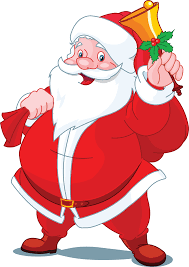 * Zapoznanie dzieci z porą roku ( zimowe chmury, płatki śniegu, kule śnieżne), przedstawienie dzieciom ilustracji i historyjek związanej z zimą.   * Zorganizowanie białego dnia w żłobku.* Przynosimy do żłobka ciepłą odzież i ubieramy misia, demonstrując dzieciom właściwy sposób ubierania się, gdy na  dworze „ szaleje zima”.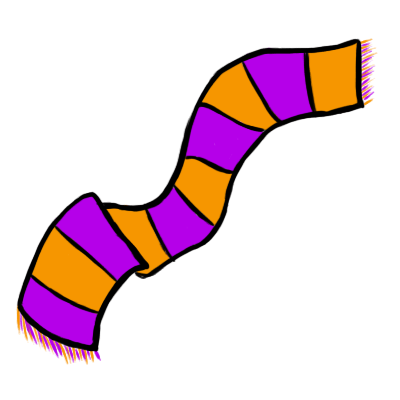 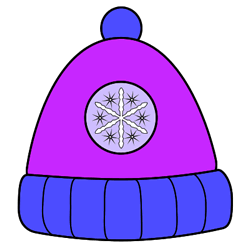 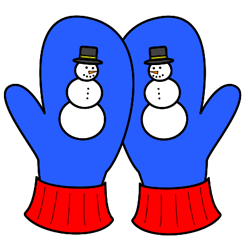 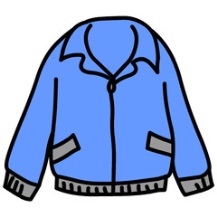 ŚWIĘTA BOŻEGO NARODZENIA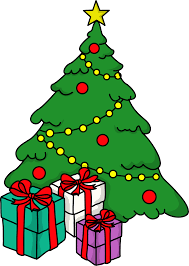 * Opisujemy dzieciom jak wygląda choinka, pokazujemy im ozdoby choinkowe, prezenty.* Wspólnie z dziećmi ubieramy choinkę.* Zapoznajemy dzieci z piosenką pt. „Choinka piękna jak las”.ZAJĘCIA RUCHOWE* Zachęcamy dzieci do zdmuchiwania i łapania piórek , które symbolizują płatki śniegu .* Przygotowujemy worek Mikołaja i proponujemy dzieciom, aby wkładały do niego zabawki, a potem je wyjmowały.* Zachęcamy dzieci do prostej gimnastyki przy muzyce np. skaczemy jak piłeczki, podnosimy rączki do góry, robimy skłony, klaszczemy, kiwamy głową „tak” i  ”nie”, tupiemy.ZAJĘCIA UMUZYKALNIAJĄCE* Zabawa dzieci przy piosenkach z płyt CD. Piosenki pozostają w tematyce świąt i Mikołaja.* Aranżowanie zabaw „kołowych” , zachęcamy dzieci do zabaw zorganizowanych, typu „Stary niedźwiedź mocno śpi” czy „Chodzi lisek koło drogi”. ZAJĘCIA MANIPULACYJNO - KONSTUKCYJNE* Zabawa klockami, szeregowanie i piętrzenie klocków (dzieci tworzą budowle typu: wieża , pociąg), ćwiczenie motoryki małej,* Praca plastyczna ( tworzenie choinki z odbitych rączek dzieci).* Próby manipulowania przedmiotami ,wkładanie mniejszych elementów w większe. „Choinka piękna jak las”Stała pod śniegiem panna zielona
Nikt prócz zająca nie kochał jej
Nadeszły święta i przyszła do nas
Pachnący gościu, prosimy wejdź!
Choinko piękna jak las,
Choinko zostań wśród nas!
Choinko piękna jak las,
Choinko zostań wśród nas!
Jak długo zechcesz, z nami pozostań,
niech pachnie tobą domowy kąt.
Wieszając jabłka na twych gałązkach
życzymy wszystkim Wesołych Świąt.
Choinko piękna jak las,
Choinko zostań wśród nas!
Choinko piękna jak las,
Choinko zostań wśród nas!